Criminal v. Civil Trial NotesThe Judicial Process is an ____________________________   2 sides present their versions of a case and a jury/judge determines the resolution.Civil Case the 2 sides = Plaintiff & DefensePunishments= ________________awarded to winner for “_________________”Criminal Case-Crime against _________________Criminal Law = Penal Law2 sides = ______________________________________ & ___________________________Felony- committing a ____________________ resulting in a_____________ punishment. Robbery, Grand Theft Auto, Drug salesMisdemeanor- committing a ___________________ usually resulting a __________punishment (fine or community service). Disorderly Conduct, trespassing, vandalism.On your own: EXPLAIN 2 differences between a felony and a misdemeanor:Jury verdicts must be ________________________Punishments: _____________, community service, probation, ___________________________, deathCIVIL v. CRIMINAL Cases:  Use the story from the PowerPoint to fill in the blankCIVIL CASE: _________ vs. _________Who are the Plaintiffs?_________________Who are the Defendants?________________Who do you think should win? WhyCRIMINAL CASE: ____________ vs. ____________Who is the defendant?__________________Who is the prosecution?_________________Who do you think should win? WhyWrite Civil or Criminal depending on the type of case:Slip and fall in a wal-mart because there is not “wet floor” sign.____________________Steal a Plasma TV from a Wal-Mart____________________Try to get sole custody of your children___________________Say something that is untrue about someone and ruin their reputation.__________________Kill a pedestrian in a crosswalk when you run a red light________________________COMMON COURTROOM VOCAB!Probable Cause: what the prosecution must have to get a _______________for investigation.Plea Bargain:  negotiation btw the prosecution and the defense to____________ court proceedings.Prosecution might make a___________ to reduce the sentence if the suspect pleads guilty and/or if he testifies against others.Perjury:  _____________ under oath“Burden of Proof:”  it is the prosecution’s job to _________ that the defendant is __________ beyond a “___________________________________”Hung Jury:  When the jury _________ reach a  ___________________________verdictMistrial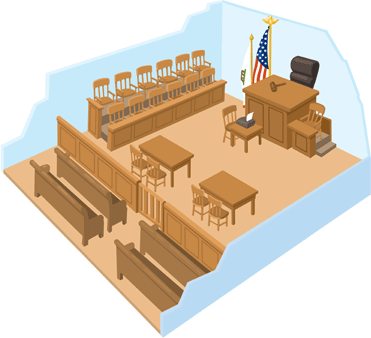 STEPS OF A CRIMINAL TRIAL! (A.P.I.A.T.S.)_______________________________________________STEP:What Happens